Directions - Slimline Hangers 
Both the Slimline Clear Tape and Stainless Steel Cable Hangers fit into the track in the same way as shown.As long as you do not exceed the maximum weight recommendations below you can hang two or more pictures on each hanger.How strong is it?

Slimline Clear Tape HangersRecommended weight on one Slimline Clear Tape Hanger is 7kg (15lbs). Slimline Stainless Steel Cable HangersRecommended weight on one Slimline Stainless Steel Cable Hanger is 15kg (33lbs). 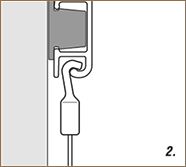 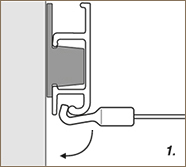 